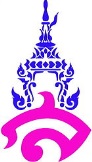 แผนการจัดการเรียนรู้ที่ ๖หน่วยการเรียนรู้ที่ ๗ การพูดอย่างมืออาชีพ			 	  เรื่อง หลักการฟัง ดู และพูดวิชา ภาษาไทย			  ชื่อรายวิชา ท ๒๒๑๐๑  	     กลุ่มสาระการเรียนรู้  ภาษาไทยชั้น มัธยมศึกษาปีที่ ๒   		 ภาคเรียนที่ ๒	ปีการศึกษา ๒๕๖๓		     เวลา ๑๐๐ นาทีผู้สอน  อาจารย์จารุวัลย์ พิมผนวชมาตรฐานการเรียนรู้ 	มาตรฐาน ท ๓.๑ สามารถเลือกฟังและดูอย่างมีวิจารณญาณ และพูดแสดงความรู้ ความคิด และความรู้สึกในโอกาสต่าง ๆ อย่างมีวิจารณญาณและสร้างสรรค์ตัวชี้วัด	ท ๓.๑ ม๒/๓ วิเคราะห์และวิจารณ์เรื่องที่ฟังและดูอย่างมีเหตุผล เพื่อนำข้อคิดมาประยุกต์ใช้ในการ-ดำเนินชีวิต	ท ๓.๑ ม๒/๖ มีมารยาทในการฟัง การดู และการพูดจุดประสงค์การเรียนรู้	๑. นักเรียนสามารถบอกหลักการฟัง การดู และการพูดได้	๒. นักเรียนสามารถแสดงความคิดเห็นเกี่ยวกับเรื่องที่ฟังและดูได้อย่างสร้างสรรค์สาระสำคัญ	การฟังและการดูของคนเราในแต่ละวัน จะมีทั้งสิ่งที่เป็นความรู้และสิ่งที่เป็นความบันเทิง เราจะต้องเลือกฟังและเลือกดูอย่างมีวิจารณญาณ เพื่อให้เกิดประโยชน์สูงสุดกับตนเอง 	การฟังและดูสิ่งที่เป็นความรู้ควรฟังและดูอย่างตั้งใจ พิจารณาไตร่ตรองความรู้ ข้อเท็จจริง มีมารยาทในการฟัง อีกทั้งควรจดบันทึกความรู้จากเรื่องที่ฟังและดูเพื่อหาข้อมูลเพิ่มเติมจากเรื่องนั้น ๆ อีกด้วย	การฟังและดูสิ่งที่เป็นความบันเทิงควรฟังและดูอย่างตั้งใจ พิจารณาว่าสารนั้นให้ความบันเทิงมากน้อยเพียงใด ใช้จินตนาการตามเรื่องนั้น ๆ อีกทั้งพิจารณาความคิดสร้างสรรค์ของเรื่องนั้น ๆ ด้วยสาระการเรียนรู้	ความรู้		๑. ประเภทของการฟังและดู		๒. หลักการฟังและดูสื่อรูปแบบต่าง ๆ 	ทักษะกระบวนการทางภาษาไทย		สามารถใช้ภาษาติดต่อทั้งการรับรู้และถ่ายทอดความรู้สึกนึกคิดอย่างมีประสิทธิภาพและสัมฤทธิ์ผลคุณลักษณะอันพึงประสงค์										๑. ใฝ่เรียนรู้	๒. มุ่งมั่นในการทำงานสมรรถนะสำคัญ											๑. ความสามารถในการสื่อสาร	๒. ความสามารถในการคิดกิจกรรมการเรียนรู้	กิจกรรมนำเข้าสู่บทเรียน	๑.  นักเรียนทุกคนทบทวนความรู้เกี่ยวกับการฟังและการดู ในส่วนของความหมายในการฟังและดู และการตั้งจุดประสงค์ในการฟังและดูกิจกรรมพัฒนาผู้เรียน	๒.  ครูบรรยายความรู้เรื่องการปฏิบัติในการฟังและดู การจับประเด็นจากเรื่องที่ฟังและดู และการนำความรู้ที่ได้จากการฟังและดูไปใช้๓.  นักเรียนฟังบทประพันธ์โคลงโลกนิติมีลูกลูกเล่าไซร้		หลายประการ				ลูกหนึ่งพึงล้างผลาญ		ทรัพย์ม้วย				ลูกหนึ่งย่อมคบคนพาล		พาผิด  มานา				ลูกที่ดีนั้นด้วย			ว่ารู้ฟังคำจากนั้นตอบคำถามตามกิจกรรม “ฟังแล้วตอบคำถาม” ดังนี้  จุดประสงค์ของการฟังเรื่องนี้คืออะไร  เรื่องนี้วิเคราะห์ได้ว่าอย่างไร และเรื่องนี้นำไปใช้ประโยชน์อะไรได้บ้าง ลงในสมุดของตนเอง๔.  นักเรียนชมสื่อวีดิทัศน์ “ไทยประกันชีวิต” แล้ววิเคราะห์ตอบคำถาม ดังนี้ จุดประสงค์ของการดูวีดิทัศนี้เพื่ออะไร และคุณค่าของวีดิทัศน์นี้คืออะไร ลงในสมุดต่อจากกิจกรรม “ฟังแล้วตอบคำถาม”กิจกรรมรวบยอด	๕.  ตัวแทนนักเรียนออกมานำเสนอความคิดของตนเองโดยการสุ่มเลขที่  จำนวน ๔ คน โดยแบ่งเป็นนำเสนอกิจกรรมแรก ๒ คน และกิจกรรมที่สอง ๒ คน จากนั้นให้นักเรียนคนอื่นร่วมอภิปรายผล หรือมีความคิดเห็นที่แตกต่างกันอย่างไรสื่อการเรียนรู้/แหล่งการเรียนรู้	๑. โปรแกรมนำเสนอข้อมูล เรื่อง การฟัง การดู และการพูด	๒. วีดิทัศน์ “ไทยประกันชีวิต”การวัดและประเมินผลบันทึกหลังสอน	๑. ผลการสอน๒.  ปัญหาและอุปสรรค		๓.  ข้อเสนอแนะ				ลงชื่อ......................................................ผู้สอน								(อาจารย์จารุวัลย์ พิมผนวช)								อาจารย์ประจำวิชาความเห็นของหัวหน้ากลุ่มสาระการเรียนรู้วิชาภาษาไทย.............................................................................................................................................................................. ..............................................................................................................................................................................								ลงชื่อ................................................................							           	 (อ.ดร.บัวลักษณ์ เพชรงาม)							  หัวหน้ากลุ่มสาระการเรียนรู้วิชาภาษาไทยเป้าหมายหลักฐานเครื่องมือวัดเกณฑ์การประเมินสาระสำคัญ       ทักษะการฟังและการดู เป็นทักษะที่สำคัญและจำเป็นอย่างยิ่งในการดำเนินชีวิตประจำวัน เนื่องจากการฟังและการดูเป็นทักษะที่ใช้ในการแสวงหาข้อมูล ความรู้เข้าสู่ผู้ที่ฟังและดู และยังเป็นการผ่อนคลาย จรรโลงใจอีกด้วย ซึ่งขึ้นอยู่กับผู้ฟังและดูว่าตั้งจุดประสงค์ในการฟังและดูอย่างไรสมุดบันทึกกิจกรรม ฟังแล้วตอบคำถามและดูวีดิทัศน์แบบประเมิน         สมุดบันทึกกิจกรรมได้คะแนนร้อยละ ๖๐  ขึ้นไปถือว่าผ่านเกณฑ์ตัวชี้วัด - ท ๓.๑ ม.๒/๓  วิเคราะห์และวิจารณ์เรื่องที่ฟังและดูอย่างมีเหตุผล เพื่อนำข้อคิดมาประยุกต์ใช้ในการดำเนินชีวิตสมุดบันทึกกิจกรรม ฟังแล้วตอบคำถามและดูวีดิทัศน์แบบประเมิน         สมุดบันทึกกิจกรรมได้คะแนนร้อยละ ๖๐  ขึ้นไปถือว่าผ่านเกณฑ์คุณลักษณะอันพึงประสงค์
มุ่งมั่นในการทำงานชิ้นงานจาก“การพูดสรุปใจความสำคัญจากเรื่องที่ฟังและดู”แบบประเมินคุณลักษณะอันพึงประสงค์ได้คะแนนร้อยละ ๙๐  ขึ้นไปถือว่าผ่านเกณฑ์สมรรถนะ          ความสามารถในการคิดความสามารถในการใช้ทักษะชีวิตชิ้นงานจาก“การพูดสรุปใจความสำคัญจากเรื่องที่ฟังและดู”แบบประเมินสมรรถนะสำคัญของผู้เรียนได้คะแนนร้อยละ ๖๐  ขึ้นไปถือว่าผ่านเกณฑ์